  	       Toddler Application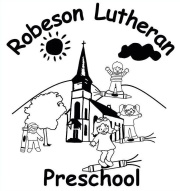 		   Please circle the class you would prefer: 	      2 day:  $108/month   or   3 day:  $165/month                 Enrollment requires your child to turn 2 by September 30, 2019.  Class time:  9:15-11:15, Toddlers do not need to be potty-trained for this class.I wish to enroll my child in Robeson Lutheran Preschool for the 2019-2020 school year.  I have completed this form and included a $40.00 non-refundable application fee (per family).  I understand that when this form is returned, I will be given a packet of required forms that I will need to complete and return promptly in order to be placed on the school’s roster for the 2019-2020school year.  Note:  All classes are subject to cancellation due to insufficient enrollment & another option will be given.  There will be a $40 yearly supply fee (per family) due with the first month’s tuition. 		                   							Parents Initials   ________			    Child’s Name:    _______________________________________________										(please print)			Gender:   male ____   female ____			 Race:    ___ Black or African Am.     ___ Asian or Pacific Islander 			               ___ Am. Indian or Alaskan Native      ___ Caucasian      ___ Other		    Date of Birth:  month ______   day ______   year ______		    Address: ______________________________________________________		    City_____________________________ State _______ Zip _____________		    Primary phone: ____________________________________ (home or cell?) 		    Email address: __________________________________________________		Family info:		     Father’s Name: __________________________________Cell ______________________		     Mother’s Name: _________________________________Cell ______________________		     Siblings Name: ______________________________________________ Age __________                    	           	                 ______________________________________________ Age __________                                        		   ______________________________________________ Age __________Please let us know if your child has allergies, requires special attention, medications, or has routines or fears.________________________________________________________________________________	________________________________________________________________________________	________________________________________________________________________________________________For Office Use Only:date received: ____________        check #:  ________ ,  cash y/n        received medical pack y/n        